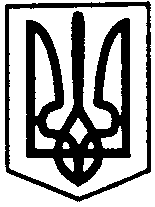 ПЕРВОЗВАНІВСЬКА СІЛЬСЬКА РАДАКІРОВОГРАДСЬКОГО РАЙОНУ  КІРОВОГРАДСЬКОЇ ОБЛАСТІ________ СЕСІЯ ВОСЬМОГО  СКЛИКАННЯРІШЕННЯвід «__»  _____ 2018 року                                                                              № ___с. ПервозванівкаПро затвердження розпоряджень сільського голови з основної діяльностівиданих у міжсесійний період      Відповідно до ст. 26, ст. 42  Закону України   «Про місцеве самоврядування в Україні», заслухавши та обговоривши розпорядження сільського голови прийнятих в міжсесійний період,  сесія сільської радиВИРІШИЛА:Затвердити розпорядження сільського голови з основної діяльності видані у міжсесійний період, а саме:Розпорядження сільського голови від 02.07.2018 року № 370-р «Про затвердження дефектного акту на поточний ремонт приміщення ДНЗ «Вогник» по вул.. Шкільна, 93 у с. Калинівка Кіровоградського району»Розпорядження сільського голови від 03.08.2018 року № 423-р «Про затвердження зведеного кошторисного розрахунку вартості об’єкта»;Розпорядження сільського голови від 03.08.2018 року № 443-р «Про затвердження кошторисної частини проектної документації по робочому проекту «Технічне переоснащення котельні у Степовій філії – НВК «загальноосвітньої школи І-ІІ ступенів – ДНЗ» КЗ « Первозванівське навчально-виховне об’єднання» за адресою: Кіровоградська область, Кіровоградський район, с. Степове, вул.. Центральна,7» та внесення змін до переліку об’єктів»Розпорядження сільського голови від 04.09.2018 року № 446-р «Про затвердження зведеного кошторисного розрахунку вартості об’єкта будівництва»2. Контроль за виконанням даного рішення покласти на постійну комісію сільської ради з питань бюджету, фінансів, фінансово-економічного розвитку, інвестиційної політики, законності, діяльності ради, депутатської етики та регламенту.Сільський голова                                                                              П. МУДРАК